LOYOLA COLLEGE (AUTONOMOUS), CHENNAI – 600 034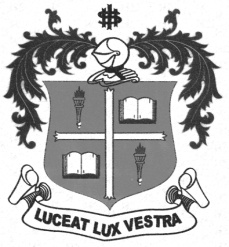 B.A. DEGREE EXAMINATION – ECONOMICSSECOND SEMESTER – APRIL 2012HT 2105 - SELECT CONSTITUTIONS OF THE WORLD                 Date : 23-04-2012 	Dept. No.	        Max. : 100 Marks                 Time : 9:00 - 12:00 	                                             PART – A (10x2=20 marks)Answer any TEN of the following not exceeding TEN lines each:        Senatorial Courtesy.The Chairman of Plural ExecutiveInitiativePlebisciteFederal Council.Absolute Veto Power.Universal Adult FranchiseUnitary StateNo-Confidence Motion.Double Party SystemParliamentary Type of GovernmentNapoleonic Code.	PART – B (4X10=40 Marks)Answer any FOUR of the following not exceeding ONE PAGE each:Write a short note on functions of Prime Minister of UK.Explain the customs, conventions and usages in UK.What are the salient features of the French Constitution?Narrate the significance of Federalism and its important doctrines.Define Direct Democracy and point out its significance.Write a short note on ‘Unitary State.’PART – C (2X20=40 Marks)Answer any TWO of the following not exceeding FOUR PAGES each:Discuss the powers and functions of the President of USA.Evaluate the powers and functions of the British ParliamentExamine the functions of Plural Executive of Switzerland.Explain the functions of Presidential-cum-Parliamentary type of Government in France.***********